Misión Roma 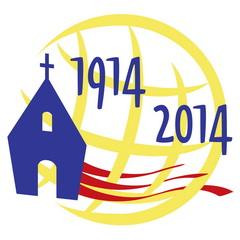    - Jubileo 2014 -

El sábado 25 de Octubre nos reuniremos como Juventud Internacional de Schoenstatt, para Misionar en Roma. Luego de la Audiencia con el Papa Francisco, iremos todos juntos a la Parroquia “Santi Patroni d´Italia” para dar inicio a la Misión.
La contribución por persona será de 12 €, que serán para cubrir el costo del almuerzo y la cena. Les pedimos que completen la inscripción con todos los datos que se piden.

Responsable del Grupo:
Nombre:Si el responsable no es una Hermana o un Padre, indicar asesor de referencia:………………………………………………..
País:
Ciudad:
Edad:
e-mail:
Teléfono:Grupo
Número de participantes:Observaciones:
Por favor, pedimos nos informen si en el grupo, hay alguna persona celíaca, alérgica o cualquier cosa que le parezca importante comunicar al grupo organizador.
Modalidad de pago:El pago se puede hacer en efectivo durante el Jubileo o inmediatamente después de la Audiencia con el Santo Padre, o por transferencia bancaria:
Importante: Poner en el motivo de la transferencia CONTRIBUCIÓN y no pago.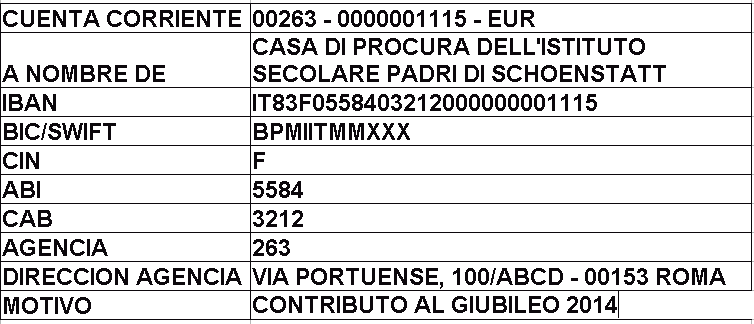 Por cualquier consulta, por favor comunicarse con:
Ester Forcada: ester_fz@hotmail.comMatías Rossi: matiasgarossi@hotmail.comDeilton de Sousa: decoelhosbc@gmail.comNombreApellidoIndicaciónEFECTIVOTRANSFERENCIA BANCARIA